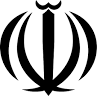 قوه قضاییه سازمان ثبت اسناد و املاک کشوراداره کل ثبت شرکت ها و موسسات غیر تجاری بسمه تعالیاظهارنامه ثبت موسسات غیر تجاریامضا کنندگان ذیل ، ثبت موسسه را با مشخصات مذکور در این برگ تقاضا می نماییم:نام موسسه :  					موضوع موسسه :  					تابعیت :مرکز اصلی موسسه و نشانی صحیح آن:تهران ، خیابان......................................کوچه ...................................پلاک ............................ کدپستی : ..............................................اسامی موسسین ( مشخصات کامل و شماره ملی قید شود ) :آقا/ خانم         		شماره ملی                                             فرزند                          			 متولد    			          شماره شناسنامه      		          نشانی محل اقامت و کدپستی : آقا/ خانم                              شماره ملی                                               فرزند                          			 متولد    			          شماره شناسنامه      		          نشانی محل اقامت و کدپستی :آقا/ خانم         	        شماره ملی                                                فرزند                          			 متولد    			          شماره شناسنامه      		          نشانی محل اقامت و کدپستی :تاریخ تشکیل موسسه :  مدیر یا مدیران و اشخاصیکه در موسسه حق امضا دارند : آقا / خانم      		        به سمت       آقا / خانم                           به سمت دارائی موسسه ومیزان دارائی هر یک از موسسین :آقا/ خانم     		        دارای               			    ریال سهم الشرکه آقا/ خانم      		       دارای                  		              ریال سهم الشرکهآدرس شعب موسسه ( در صورت تاسیس در سایر شهرستان ها )در صورتیکه موسسه دارای شعبه در شهرستان ها می باشد  محل شعبه در شهرستان مربوطه دقیقا نوشته شودنام مدیر یا مدیران شعب :امضا موسسین ( کلیه موسسین و مدیران در ذیل اظهارنامه را امضا نمایند)